ROMÂNIA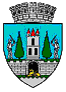 JUDEŢUL SATU MARECONSILIUL LOCAL AL MUNICIPIULUI SATU MAREHOTĂRÂREA NR. 360/23.12.2021privind aprobarea vânzării unui imobil - teren  situat în  Satu Mare,                   str. Fabricii nr. 18Consiliul Local al Municipiului Satu Mare întrunit în ședința ordinară din data  de 23.12.2021,Analizând proiectul de hotărâre înregistrat sub nr.  63170/ 15.12.2021,  referatul de aprobare al inițiatorului înregistrat sub  nr. 63171/ 15.12.2021,  raportul de specialitate comun  al Serviciului Patrimoniu Concesionări Închirieri şi al Direcţiei economice, înregistrat sub nr. 63173/ 15.12.2021, raportul Serviciului Juridic înregistrat sub nr. 63691/17.12.2021, avizele comisiilor de specialitate ale Consiliului Local Satu Mare,- cererea depusă de către doamna Soltesz Ileana, înregistrată la Primăria Municipiului Satu Mare sub nr. 5039/28.01.2020 și documentația anexată acesteia,Luând în considerare prevederile:- Hotărârea Consiliului Local Satu Mare nr. 53/25.02.2021;- art. 10 alin. (2) și art. 24 din Legea cadastrului și a publicității imobiliare nr. 7/1996, republicată, cu modificările și completările ulterioare;-  art. 553 alin. (1) coroborat cu alin. (4), art. 885 și ale art. 888 și ale                     art. 1650 și următoarele din Codul Civil, - art. 36 alin. (1) din Legea nr. 18/1991 a fondului funciar, republicată, cu modificările și completările ulterioare;- art. 354 alin.(1), art. 355 și ale art. 364  alin. (1) din  Codul administrativ, aprobat prin OUG nr. 57/2019, cu modificările și completările ulterioare;- Legii nr. 24/2000 privind normele de tehnică legislativă pentru elaborarea actelor normative, republicată, cu modificările și completările ulterioare; În temeiul prevederilor art. 87 alin. (5), art. 108 lit. e), art. 129 alin. (2)                   lit. c) și alin. (6) lit. b),  art. 139 alin. (2) și ale art. 196 alin. (1) lit. a) din O.U.G. nr. 57/2019 privind Codul administrativ cu modificările și completările ulterioare;Adoptă următoarea: H O T Ă R Â R E:	Art. 1. Se atestă apartenența la domeniul privat al Municipiului Satu Mare a       imobilului - teren în suprafață de 330 mp, respectiv cota de 330/1683 părți, înscris în CF nr. 167821 (nr. CF vechi 1308) Satu Mare cu nr. top 13494 și 13495 și identificat în Planul de situație, vizat de O.C.P.I. Satu Mare sub                                       nr. 33851/26.07.2013, executat de P.F.A. Budai Zsolt Petru, care constituie anexa nr.1 la prezenta hotărâre.Art. 2. Se aprobă vânzarea imobilului – teren în suprafață de 330 mp, respectiv a cotei de 330/1683 părți, aflat în intravilanul Municipiului  Satu Mare, identificat la articolul 1 către Soltesz Ileana.Art. 3. (1) Se aprobă prețul de 15.241 lei pentru vânzarea terenului în suprafață de 330 mp., calculat conform prețurilor prevăzute în raportul de evaluare terenuri, care constituie Anexa nr.1 la H.C.L. Satu Mare                                         nr. 53/25.02.2021, în funcție de categoriile de folosință, după cum urmează:-	prețul de 1.426 lei pentru suprafața de 23 mp. teren identificat sub nr. top 13494 cu categoria de folosință „curți, construcții”,  -	prețul de 13.815 lei pentru suprafața de 307 mp. teren identificat sub                      nr. top 13495 cu categoria de folosință  „arabil”;(2). Toate cheltuielile ocazionate cu vânzarea terenului vor fi suportate de cumpărător.Art. 4. Cu ducerea la îndeplinire a prezentei se încredințează Viceprimarul municipiului Satu Mare, domnul Stan Gheorghe prin Serviciul Patrimoniu Concesionări Închirieri din cadrul Aparatului de specialitate al Primarului Municipiului Satu Mare.Art. 5. Prezenta hotărâre se comunică, prin intermediul Secretarului general, în termenul prevăzut de lege, Primarului municipiului Satu Mare, Instituţiei Prefectului - Judeţul Satu Mare, Serviciului Patrimoniu Concesionări Închirieri și petentei.Președinte de ședință,                                            Contrasemnează          Nicoară Radu Lucian                                            Secretar general,                                                                                      Mihaela Maria RacolțaPrezenta hotărâre a fost adoptată cu respectarea prevederilor art. 139 alin. (2)  din O.U.G. nr. 57/2019 privind Codul administrativ;Redactat în 6 exemplare originaleTotal consilieri în funcţie 23Nr. total al consilierilor prezenţi22Nr total al consilierilor absenţi1Voturi pentru22Voturi împotrivă0Abţineri0